Appendix A: Preferred locations in Greater LondonThe map below indicates Islington Council’s level of preference for providing supported accommodation for young people across Greater London.For Islington Council’s preferred sites, please see the boroughs in GREEN. For sites that Islington Council will still consider, see the boroughs in AMBER. Please be aware that Islington must meet its sufficiency duty. As such boroughs in AMBER that are closest to Islington will be prioritised. For boroughs that will not be considered for safeguarding purposes, please see the boroughs in RED.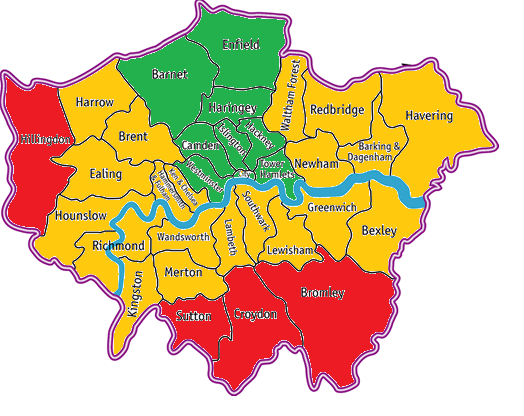 